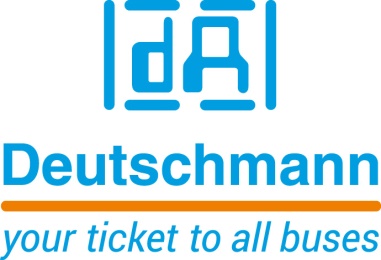 PRESSEMITTEILUNG 					02/2020_DZur Veröffentlichung freigegeben: März 2020Deutschmann Automation bietet für seine flexible Gateway-Serie mehr Funktionen für CANopen und CAN Layer 2Bad Camberg – Deutschmann Automation, der Spezialist für industrielle Datenkommunikation, hat seine Serie an flexiblen Gateways, UNIGATE CX, um zahlreiche Funktionen erweitert. Die industriellen Hutschienenmodule unterstützen eine nahezu beliebige Kombination unterschiedlicher, gängiger Feldbus- und Industrial Ethernet-Schnittstellen zur Verbindung inkompatibler Netzwerke. Die verbesserte Funktionalität betrifft vor allem die Bussysteme CANopen und CAN Layer 2.Für CANopen steht ein Mapping für COB-IDs zur Verfügung, das das Abbilden von Daten eines Feldbusses auf einen beliebigen anderen Feldbus, d.h. das individuelle Kopieren von Prozessdaten, ermöglicht. Als Ausgangsdaten kommen dabei alle von den entsprechenden Feldbussen zur Verfügung gestellten Daten in Frage. Das Mapping funktioniert in beide Richtungen, also sowohl vom Master zum Slave als auch umgekehrt. So kann beispielsweise festgelegt werden, dass das zweite Byte der COB-ID201 (CANopen®-Teilnehmer) als siebtes Byte in die Feldbusdaten übertragen wird. Neben dem Mapping für COB-IDs werden noch die Funktionen Node Guarding; EMCY-Nachrichten und das Mappen von SDO-Objekten unterstützt.Für CAN Layer 2 stehen konfigurierbare Protokolle zur Verfügung, mit deren Hilfe CAN-Daten 1:1 auf einen Feldbus übertragen werden können. Zudem besteht die Möglichkeit, COB-IDs zu filtern, sodass nur diese CAN-Daten 1:1 auf einen Feldbus übertragen werden.Die UNIGATE CX Gateways können mit der von Deutschmann Automation entwickelten Software WINGATE schnell konfiguriert werden. Für komplexe Anwendungen wird die Programmierung eines Skripts bevorzugt. Dazu stellt Deutschmann kostenfrei das Protocol Developer Tool zur Verfügung.Die modular aufgebaute Gateway-Serie UNIGATE CX von Deutschmann Automation integriert zwei UNIGATE CL-Module. Insgesamt sind über 120 unterschiedlichen Feldbus- und Industrial Ethernet-Schnittstellvarianten möglich, z.B. PROFIBUS DP auf PROFINET, CANopen auf EtherNet/IP oder Modbus TCP auf PROFINET.  Deutschmann Automation liefert unter dem Markennamen UNIGATE zuverlässige Feldbus- und Industrial Ethernet Gateways, Embedded-Lösungen und Protokollkonverter als zentrale Bausteine für Industrie 4.0-Anwendungen. Mit den schnell einbaubare Kommunikationskomponenten kann die aufwändige Entwicklung geeigneter Netzwerkschnittstellen eingespart und die Entwicklungszeit der Endprodukte signifikant optimiert werden.Über Deutschmann AutomationDeutschmann Automation mit Sitz in Bad Camberg entwickelt und fertigt seit drei Jahrzehnten innovative Netzwerkkomponenten für die industrielle Datenkommunikation. Unter dem Markennamen UNIGATE werden verschiedene Baureihen an Feldbus- und Industrial Ethernet Gateways und Embedded-Lösungen sowie Entwicklungswerkzeuge für die Realisierung von Industrie 4.0 angeboten. Dank eines kompetenten Qualitätsmanagements und der kontinuierlichen Weiterentwicklung aller Produkte zählt das Unternehmen zu den führenden Anbietern in der Automatisierungsbranche.Deutschmann AutomationGmbH & Co.KG
Michael ReiterCarl-Zeiss-Straße 865520 Bad CambergTel.: 06434 94330Email: info@deutschmann.de 
Internet: www.deutschmann.deAnsprechpartner für redaktionelle Fragen: Technisches RedaktionsbüroRosemarie KrauseLeibengerstr. 2981829 MünchenTel.: 089 906637